Рецензияна выпускную квалификационную работуобучающейся в СПбГУЗаварзиной Наталии Дмитриевны «Рекламные коммуникации в позиционировании региона»Выбранная тема является актуальной, яркой и, безусловно, обладает высокой практической значимостью для работы с формированием региональной идентичности. В дипломном исследовании затронута тема специфики рекламных коммуникаций в позиционировании региона.Цель работы заключается в том, чтобы разработать стратегию рекламных коммуникаций для продвижения позиционирования Волгограда.В первой главе рассматриваются вопросы касающиеся специфики позиционирования региональных единиц в маркетинге территорий, основные понятия маркетинга территорий, основные технологические подходы, привидятся примеры использования рекламных коммуникаций в позиционировании территории.Вторая глава посвящена анализу маркетингового потенциала развития архитектуры позиционирования Волгограда. В рамках практической части исследования приведен проект разработки коммуникативной стратегия города и применения потенциала рекламных коммуникаций в позиционировании данного региона. Автором разработан интересный проект, воплощение которого обещает принести ощутимую пользу на практике.К недостаткам работы можно отнести тот факт, что в заключении вынесены далеко не все интересные выводы, сделанные автором в ходе исследования и оно получилось значительно беднее самого текста. Однако, отмеченные недостатки не являются критичными и носят скорее уточняющий характер, нацеленный на более глубокое понимание сути работы. Кроме того, результаты исследования полностью соответствуют намеченной цели и решаемым задачам.Следует отметить, что исследование крайне интересно, структурно грамотно выстроено, выводы логичны и обоснованы и главное –практическая и научная значимость исследования неоспорима. В целом, дипломное исследование выполнено на очень хорошем уровне, может быть представлено на суд комиссии и заслуживает высокой оценки.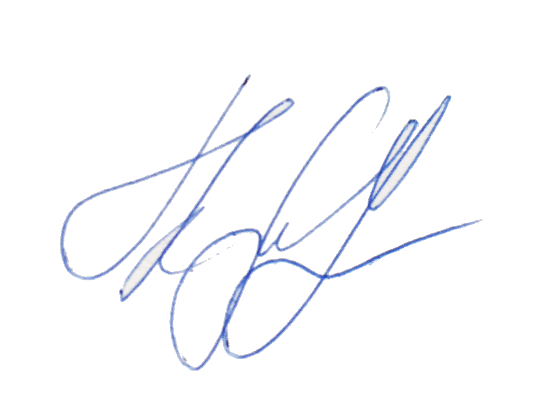 «19» марта 2017 г.          Муравьева К.Ю.Кафедра «СО и Рекламы» СПбГУПрофессор, доцент, кандидат культурологии,Управляющий партнер “Business & Technologies Group”